Estado do Rio Grande do Sul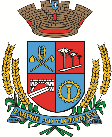 Câmara de Vereadores de Getúlio VargasBoletim Informativo Nº. 030/2021Sessão Ordinária do dia 2 de setembro de 2021, às 18h30, realizada na sede do Poder Legislativo, na Sala das Sessões Engenheiro Firmino Girardello, sob a Presidência do Vereador Jeferson Wilian Karpinski, secretariado pelo Vereador Aquiles Pessoa da Silva, 1º Secretário, com presença dos Vereadores: Dianete Maria Rampazzo Dalla Costa, Dinarte Afonso Tagliari Farias, Domingo Borges de Oliveira, Nilso João Talgatti, Paulo Dall Agnol, Sérgio Batista Oliveira de Lima e Thiago Blasczak Borgmann.PROPOSIÇÕES EM PAUTAProjeto de Lei acompanhado de Parecer nº 107/2021, de 13-08-2021 - Executivo Municipal - Dispõe sobre as diretrizes para elaboração da lei orçamentária de 2022 e dá outras providências.APROVADO POR UNANIMIDADEProjeto de Lei nº 116/2021, de 23-08-2021 - Executivo Municipal – Disciplina a prestação de serviços de horas-máquina subsidiados pelo Município de Getúlio Vargas RS.APROVADO PELA MAIORIAProjeto de Decreto Legislativo nº 003-2021, de 30-08-2021 - Mesa Diretora - Estabelece Ponto Facultativo nos serviços da Câmara de Vereadores de Getúlio Vargas. APROVADO POR UNANIMIDADECOMUNICADOS*As próximas Sessões Ordinárias que serão realizadas nos dias 16 e 30 de setembro, às 18h30min, na Sala das Sessões Engenheiro Firmino Girardello, na Câmara de Vereadores. *O atendimento na Câmara de Vereadores acontece das 8h30 às 11h30 e das 13h30 às 17h. O contato com o Poder Legislativo poderá ser feito também por telefone através do número 54 3341 3889, ou pelo e-mail: camaravereadoresgv@gmail.com.As Sessões são transmitidas ao vivo através do canal oficial da Casa no Youtube (Câmara de Vereadores de Getúlio Vargas). O link da transmissão também é disponibilizado na página no Twitter, em @LegislativoGV e em nosso site.Para maiores informações acesse:www.getuliovargas.rs.leg.brGetúlio Vargas, 8 de setembro de 2021Jeferson Wilian KarpinskiPresidente